DRUŽBA:DOMAČA POKRAJINAPRIPRAVI PUŠČICO, UČBENIK ZA DRUŽBO, ZVEZEK, KORAK : PREBERI :Domača pokrajina je območje, kjer živiš s svojo družino, kjer živijo tvoji sosedi in prijatelji.  To so poleg tvojega kraja lahko tudi kraji, ki jih pogosto obiščete ti in drugi krajani zaradi  šole, dela, zdravstvene oskrbe ali v prostem času. Poleg krajev/naselij so v domači pokrajini še vzpetine, ravnine, vode, polja, travniki, gozdovi, ceste, železnice…2. KORAK : PREBERI V UČBENIKU, STR. 60, kako Tomaž opisuje svojo domačo pokrajino…3. KORAK : NAPIŠI V ZVEZEK NASLOV:MOJA DOMAČA POKRAJINA4. KORAK: S POMOČJO ZEMLJEVIDA ŠE TI NA KRATKO OPIŠI SVOJO DOMAČO POKRAJINO (Piši lepo s pisanimi črkami.) (Kje si se rodil/a, kje živiš, kam hodiš v šolo, na treninge, kam hodite s starši po nakupih, v prostem času, kam hodiš k prijateljem na obisk, k sorodnikom, kam hodite v naravo, na okoliške vzpetine, do kod si se že peljal/a z vlakom, v katerih bližnjih krajih si že bil/a?)https://www.google.si/maps/search/ZEMLJEVID+OB%C4%8CINE+LOGATEC/@45.9547811,13.9980366,10.54zDRUŽBA: VPRAŠANJA, KI STE JIH SESTAVILI SAMODRUŽBA: VPRAŠANJA ZA PONOVITEVOdgovori ustno, kdor želi.Kaj je letalska fotografija?Kako bomo najlažje povedali lego domačega kraja?Kako so speljane avtoceste?Kako se imenuje strokovnjak za izdelavo zemljevidov?Kaj je prisojna in kaj osojna stran?Kako ugotovimo ali smo na levem ali desnem bregu reke?Ob kateri reki leži Škocjan?Kje kraji pogosto ležijo?Kako vemo katere dejavnosti so v domačem kraju?Kaj vse lahko razberemo iz letalskih fotografij zemeljskega površja?Katere dejavnosti so potrebne za delovanje večjih krajev?Kaj je razlika med letalsko fotografijo in zemljevidom?Kako vemo ali v kakšni stavbi samo stanujejo ali delajo?Kaj je gospodarska zgradba?Kaj delajo v knjižnici in trgovini s čevlji?MATEMATIKA: 1. ura PREVERIM SVOJE ZNANJECILJ:Pozna pojem središče, polmer, krožnica, krog in razlikuje med njimaRiše krožnice in kroge z geometrijskim orodjemOdpreš delovni zvezek na strani z naslovom Preverim svoje znanje (90 in 91) in rešiš dane naloge. Klikni na posnetek, da greva skupaj skozi navodila.https://youtu.be/JyXguRL6XUc   stran 90https://youtu.be/vw_p4VhO5yA stran 91Pogledaš si posnetek  https://youtu.be/5UnDWBbsLIo in še sam poskusi v zvezek narisati krožnico s polmerom 5 cm.MATEMATIKA: 2. ura MODRE NALOGECILJ:Pretvarja merske enote za dolžino in časMnoži z 10 in s 100Reši matematični problemSešteva in odšteva v obsegu do 10 000Odpreš delovni zvezek na strani z naslovom Modre naloge (92 in 93) in rešiš dane naloge. Klikni na posnetek, da greva skupaj skozi navodila.https://youtu.be/VXadk7n8SKw  stran 92https://youtu.be/YXycuy4fWjk   stran 93ANGLEŠČINAura                                AT THE HOUSEPojdi na spodnjo povezavo in si na YouTube oglej At the house.https://www.youtube.com/watch?v=7vd0Kldztu0Superminds 1: Unit 6 The old houseUČBENIK str. 96S pomočjo povezave na iRokus še enkrat poslušaj in potem vsaj trikrat glasno preberi.ZVEZEKNapiši naslov: AT THE HOUSEPrepiši in v tekstu POIŠČI, KAKO TO REČEMO V ANGLEŠČINI.Reši še:DELOVNI ZVEZEK str.74, naloga 1 Poslušaj in označi pravo sliko.                                        naloga 2 Preštej in napiši števila.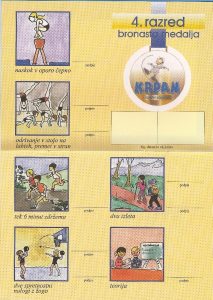 Učni cilji:znam opredeliti domačo pokrajino prostorsko, funkcionalno;spoznam oblike združevanja in sodelovanja med ljudmi v skupnosti (občina, skupnosti);opišem nekatere značilnosti in razlike med naselji v domači pokrajini (občinsko središče, mesto, vas).ENGLISHSLOVENEPOJDIMO NOTRI.NI ŠANS. (ali NITI SLUČAJNO.)TUKAJ ME POČAKAJTE.MRZLO JE TUKAJ.VELIKE PODGANEPAZLJIVO